Týdenní plán od  4.11 – 8.11. 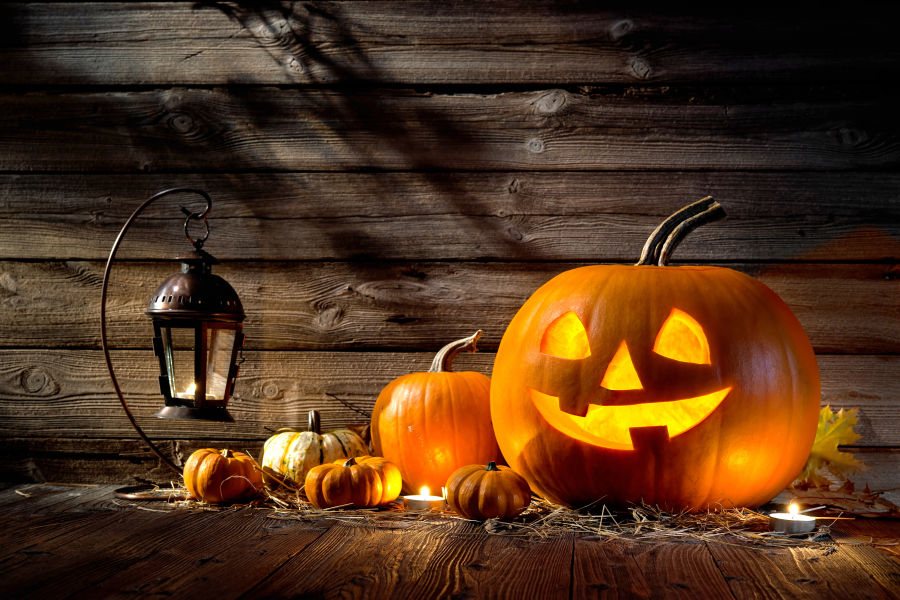 Předmět  Poznámky        VÝTVARNÁ VÝCHOVADokončíme práci: Dekorativní barevné kruhy.Začneme pokračování práce: proužky papíru pro tkaní.Pomůcky: kufřík s barvama, dobré nůžky, lepidlo, pravítko.VLASTIVĚDAKraje ČR – Moravskoslezský kraj.DÚ – Zlínský kraj.Učebnice str. 10 – 11. Sešit – zajímavosti z krajů.Pracovní listy a úkoly na procvičování.